Памятка населению о соблюдении мер пожарной безопасности.В целях обеспечения пожарной безопасности жилого дома (квартиры) рекомендуется выполнить следующие мероприятия: 1. Не оставлять без присмотра включенные в сеть электроприборы (телевизоры, магнитофоны и иное); 2. Не допускать использования горючих абажуров на электролампах; 3. Не допускать устройства временных самодельных электросетей в помещениях; 4. Не допускать эксплуатации электронагревательных приборов без несгораемых подставок; 5. Заменить оголённые и ветхие электрические провода; 6. Не допускать эксплуатации самодельных (кустарных) электронагревательных приборов; 7. Соединение электрических проводов произвести путём припайки или прессовки; 8. Не допускать включение электронагревательных приборов без соединительной вилки. Печное отопление 1. Отремонтировать дымоход печи; 2. Очищать дымоход печи не менее 1 раза в 2 месяца; 3. Обелить все дымоходные трубы и стены печи; 4. Напротив дверки печи прибить предтопочный металлический лист размером не менее 50 х 70 см; 5. Довести до 25 см разрыв от стен печи до деревянных конструкций; 6. Не оставлять без присмотра топящиеся печи, а также не поручать надзор за ними малолетним детям. Газовое оборудование 1. Расстояние от газового баллона до газовой плиты выполнить не менее 0,5 м, до радиаторов отопления и печей - 1 м, топочных дверок печей - 2 м; 2. Убрать газовые баллоны из цокольного (подвального) этажа дома; 3. Не допускать устройство вводов газопровода в жилой дом через подвальное помещение; 4. Двери из помещения, где установлены газовые приборы, выполнить открывающимися по ходу выхода из помещения; 5. Разместить у входа в жилой дом предупреждающий знак: «Огнеопасно, Баллоны с газом!»; 6. Запрещается проверка герметичности соединений газового оборудования с помощью источников открытого пламени (спички, зажигалки, свечи). Граждане обязаны: 1. Соблюдать требования пожарной безопасности; 2. Иметь в помещениях и строениях, находящихся в их собственности (пользовании), первичные средства тушения пожаров и противопожарный инвентарь в соответствии с правилами пожарной безопасности и перечнями, утверждёнными соответствующими органами местного самоуправления; 3. При обнаружении пожаров немедленно уведомлять о них пожарную охрану; 4. До прибытия пожарной охраны принимать посильные меры по спасению людей, имущества и тушению пожаров; 5. Оказывать содействие пожарной охране при тушении пожаров; 6. Выполнять предписания, постановления и иные законные требования должностных лиц государственного пожарного надзора; 7. Предоставлять в порядке, установленном законодательством Российской Федерации, возможность должностным лицам государственного пожарного надзора проводить обследования и проверки принадлежащих им производственных, хозяйственных, жилых и иных помещений и строений в целях контроля за соблюдением требований пожарной безопасности и пресечения их нарушений. Помните: Самое страшное при пожаре - растерянность и паника. Уходят драгоценные минуты, когда огонь и дым оставляют всё меньше шансов выбраться в безопасное место. Вот почему каждый должен знать, что необходимо делать при возникновении пожара. Правила вызова пожарной охраны: О возникновении пожара немедленно сообщите в пожарную охрану по телефону - 01, сотовому телефону 101, 112! Вызывая помощь необходимо: - кратко и чётко обрисовать событие - что горит (квартира, чердак, подвал, склад и иное); - назвать адрес (населённый пункт, название улицы, номер дома, квартиры); - назвать свою фамилию, номер телефона; - если у Вас нет доступа к телефону и нет возможности покинуть помещение, откройте окно и криками привлеките внимание прохожих. Действия при пожаре: 1. Сообщить о пожаре по телефону - 01, по сотовому телефону 101, 112. 2. Эвакуировать людей (сообщить о пожаре соседям). 3. По возможности принять меры к тушению пожара (обесточить помещение, использовать первичные средства пожаротушения). При пожаре люди гибнут в основном не от воздействия открытого огня, а от дыма, поэтому всеми способами защищайтесь от него: - пригнитесь к полу - там остается прослойка воздуха 15-20 см; - дышите через мокрую ткань или полотенце; - в дыму лучше всего двигаться ползком вдоль стены по направлению выхода из здания. Категорически запрещается: Оставлять детей без присмотра с момента обнаружения пожара и до его ликвидации. Бороться с пламенем самостоятельно, не вызвав предварительно пожарных, если Вы не справились с загоранием на ранней стадии его развития. Спускаться по водосточным трубам и стоякам. ПОМНИТЕ! СОБЛЮДЕНИЕ МЕР ПОЖАРНОЙ БЕЗОПАСНОСТИ - ЭТО ЗАЛОГ ВАШЕГО БЛАГОПОЛУЧИЯ, СОХРАННОСТИ ВАШЕЙ СОБСТВЕННОЙ ЖИЗНИ И ЖИЗНИ ВАШИХ БЛИЗКИХ! При пожаре звонить 01, 101, 112.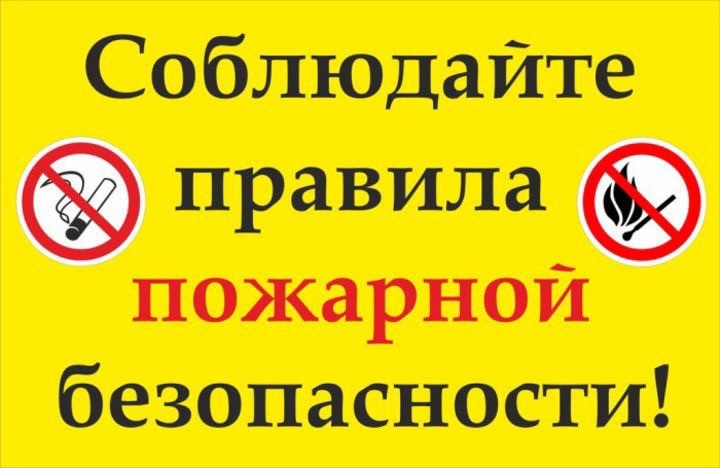 